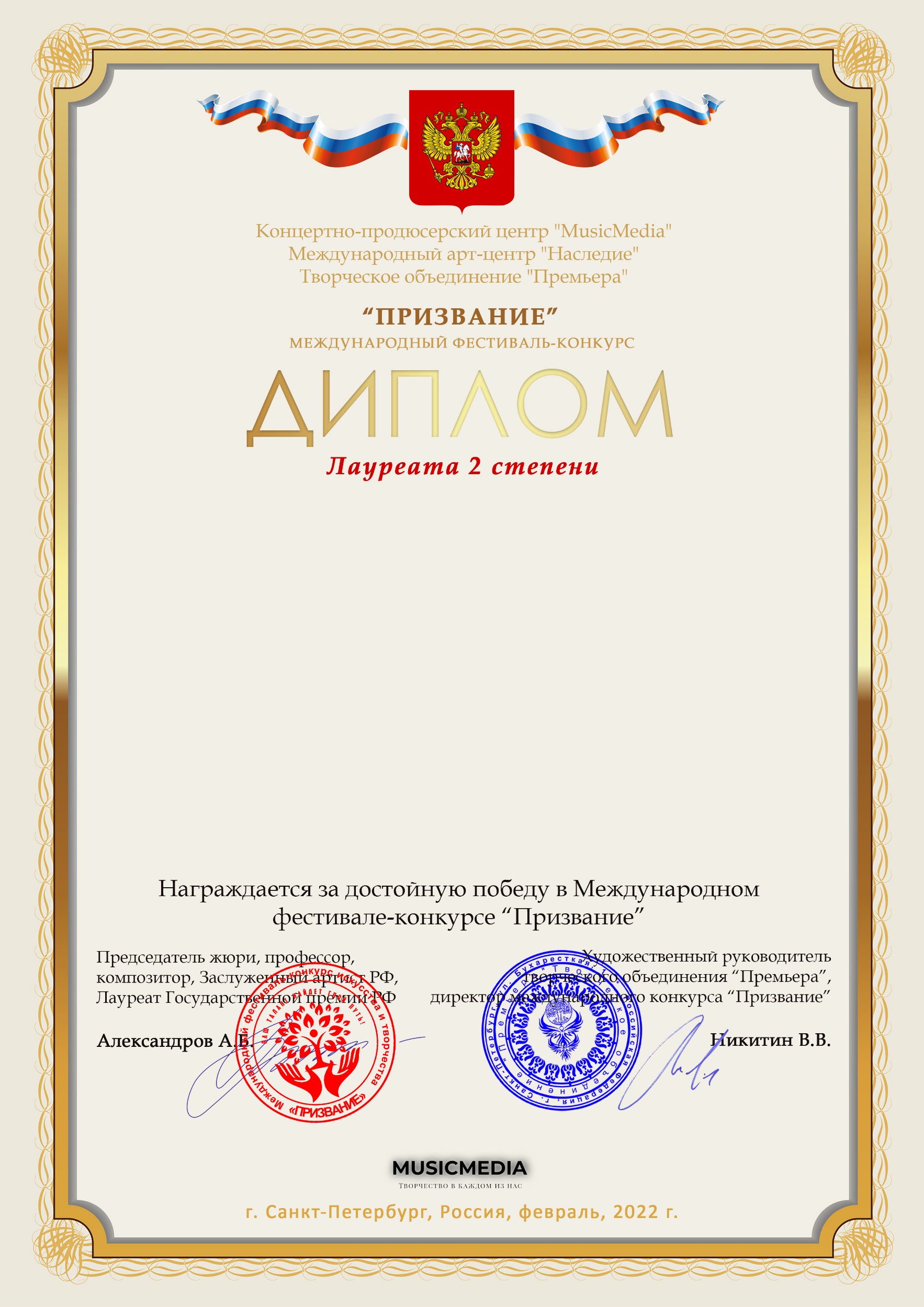 Серия ПР № 14147Чапурин Кирилл(МБУДО «Ташлинская ДШИ», Оренбургская обл, Ташлинский р-н, с.Ташла)Наставник:Машенцов Павел ФедоровичШеврина Лилия Михайловна (концертмейстер)Номинация:Инструментальное исполнительство, соло, категория:8-11 летКонкурсная работа:Д.Кабалевский «Маленькая полька»